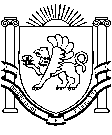 РЕСПУБЛИКА КРЫМРАЗДОЛЬНЕНСКИЙ РАЙОНКОВЫЛЬНОВСКИЙ  СЕЛЬСКИЙ СОВЕТ  58 заседание 1 созыва                           РЕШЕНИЕ    31 мая 2018 года                      с. Ковыльное                                  № 490О внесении изменений в план нормативно - правовой деятельности органов местного самоуправления Ковыльновского  сельского поселения  на 2018 год, утвержденный решением  50 ( внеочередного)заседания Ковыльновского сельского совета от 27.12.2017 года № 425В соответствии с рекомендациями прокуратуры Раздольненского района от 30.05.2018 № 24-2018, в целях организации  нормативно-правовой деятельности органов местного самоуправления  Ковыльновского сельского поселения в 2018 году, Ковыльновский сельский советРЕШИЛ:1. Внести изменения в План нормативно-правовой деятельности органов местного самоуправления   Ковыльновского сельского поселения  на  2018 год, утвержденный решением 50 ( внеочередного) заседания Ковыльновского сельского совета от 27.12.2017года № 425, изложив его в новой редакции согласно приложению. 2. Настоящее решение вступает в силу со дня официального обнародования.3. Обнародовать настоящее решение на информационном стенде Ковыльновского сельского совета, расположенном по адресу: с. Ковыльное, ул. 30 лет Победы 5 и  на официальном сайте Администрации Ковыльновского сельского  поселения в сети Интернет http://kovilnovskoe-sp.ru/.4. Контроль за выполнением настоящего решения возложить  на председателя Ковыльновского сельского совета - главу Администрации Ковыльновского сельского поселения. Председатель  Ковыльновского сельского совета                                                                    Ю.Н. Михайленко                                                                                       Приложение                                                                                        к решению 58                 заседания    Ковыльновского      сельского совета 1 созыва от 27.12. 2017г. № 426План нормативно- правовой  деятельности органов местного самоуправления Ковыльновского сельского поселения  на  2018 год№п\пНаименование  НПАСрок рассмотренияОтветственный (ые) за подготовку проекта решения1Об утверждении местных нормативов градостроительного проектирования поселенийI- II кварталПредседатель сельского совета - глава Администрации, ведущий специалист Администрации2Об утверждении правил землепользования и застройки поселенийI- II  кварталПредседатель сельского совета - глава Администрации, ведущий специалист Администрации3О Порядке формирования муниципальной казны Ковыльновского сельского поселения, управления, учета и контроля за ее сохранностью и целевым использованием1кварталПредседатель сельского совета - глава Администрации,зав.сектором по вопросам финансов и бух.учета4Об утверждении Положения об установке религиозных символов на территории Ковыльновского сельского поселения Раздольненского района Республики Крым1кварталПредседатель сельского совета - глава Администрации, зам. главы  Администрации5Об утверждении Порядка выявления выморочного имущества и оформления его в собственность муниципального образования Ковыльновское  сельское поселение Раздольненского района Республики Крым»1 кварталПредседатель сельского совета - глава Администрации,зам. главы  Администрации, ведущий специалист Администрации6Об утверждении Положения о возмещении недополученных средств за пользование земельным участком Ковыльновского сельского поселения Раздольненского района Республики Крым1 кварталПредседатель сельского совета - глава Администрации, зам. главы  Администрации, ведущий специалист Администрации7Об утверждении Порядка организации историко- культурного заповедника местного ( муниципального) значения на территории муниципального образования Ковыльновское сельское поселение Раздольненского района Республики Крым1кварталПредседатель сельского совета - глава Администрации, зам. главы  Администрации8Об утверждении административного регламента по предоставлению муниципальной услуги «Заключение соглашений о возмещении потерь бюджета по плате за фактическое землепользование»II кварталПредседатель сельского совета - глава Администрации, зам. главы  Администрации9О порядке признания граждан малоимущими в целях принятия их на учет в качестве нуждающихся в жилых помещениях, предоставляемых по договорам социального наймаII кварталПредседатель сельского совета - глава Администрации10Об утверждении административного регламента по предоставлению муниципальной услуги « Признание граждан малоимущими в целях постановки на учет в качестве нуждающихся в жилых помещениях, предоставляемых по договорам социального найма»II кварталЗам. главы Администрации11Об определении величины порогового значения доходов и стоимости имущества, приходящегося на каждого члена семьи гражданина или одиноко проживающего гражданина, в целях признания граждан малоимущими и предоставления им по договорам социального найма жилых помещений муниципального жилищного фондаII кварталПредседатель сельского совета - глава Администрации 12Об утверждении положения о депутатской этике депутатов Ковыльновского сельского советаII кварталПредседатель сельского совета - глава Администрации13Об утверждении Порядка приема имущества в собственность муниципального образования Ковыльновское сельское поселение из иных форм собственности III кварталПредседатель сельского совета - глава Администрации14Об утверждении перечня имущества муниципальной собственности, предназначенного для организационного обеспечения деятельности органов местного самоуправления и должностных лиц местного самоуправления, муниципальных служащих, работников муниципальных предприятий и учрежденийIII кварталПредседатель сельского совета - глава Администрации15Об утверждении административного регламента предоставления муниципальной услуги «Признание жилых домов блокированной застройкой на территории Ковыльновского сельского поселения Раздольненского района Республики Крым»III кварталЗам. главы Администрации,ведущий специалист Администрации16Об утверждении Положения о плате за содержание и ремонт жилых помещений многоквартирных домов, собственники которых не приняли  решение о выборе способа управления многоквартирным домом и для собственников помещений в многоквартирном доме, которые на общем собрании не принятии решение об установлении размера платы за содержание и ремонт жилого помещения, а также для нанимателей жилых помещений муниципального жилищного фонда муниципального образования Ковыльновское сельское поселение Раздольненского района Республики КрымIII кварталЗам. главы Администрации,ведущий специалист Администрации17Об утверждении Административного регламента предоставления муниципальной услуги «Предоставление гражданам, имеющим трех и более детей, земельных участков, находящихся в муниципальной собственности, и земельных участков, государственная собственность на которые не разграничена, расположенных на территории Ковыльновского сельского поселения Раздольненского  района  Республики Крым»IV кварталЗам. главы Администрации18О порядке предоставления муниципальных гарантий от имени Ковыльновского сельского поселенияIV кварталЗам. главы Администрации19Порядок использования бюджетных ассигнований резервного фонда  АдминистрацииIV кварталЗаведующий сектором по вопросам финансов и бухгалтерского учета20Об утверждении Правил осуществления капитальных вложений в объекты муниципальной собственности Ковыльновского сельского поселения за счет средств бюджета Ковыльновского сельского поселенияIV кварталЗаведующий сектором по вопросам финансов и бухгалтерского учета21Порядок отнесения земель к землям особо охраняемых территорий местного значения, порядок использования и охраны земель особо охраняемых территорий местного значенияIV кварталПредседатель сельского совета - глава Администрации, зам. главы  Администрации, ведущий специалист Администрации22Порядок функционирования и использования муниципальной информационной системы в сфере закупокIV кварталЗаведующий сектором по вопросам финансов и бухгалтерского учета23О принятии и внесении изменений в муниципальные нормативные правовые акты (в целях приведения в соответствие с действующим законодательством), касающиеся обеспечения исполнения функций и полномочий исполнительно-распорядительного органа муниципального образованияпостоянноЗам. главы Администрации, ведущий специалист Администрации